KLASA 014.05.2020r. - czwartekEdukacja przedszkolnaKrąg tematyczny: Praca rolnika.Temat: Maszyny rolnicze.W tym dniu dzieci:Doskonalą umiejętność wypowiadania się na określony temat oraz ćwiczą umiejętność logicznego myślenia, rozwijają kompetencje językowe poprzez analizę i syntezę głosek oraz sylab w słowach;Kształtują poczucie rytmu, wyobraźni muzycznej i ekspresji ruchowej;Wykonują Karty Pracy nr 47a – układają historyjkę obrazkową o powstawaniu chleba, numerują kolejne obrazki, rysują ostatni element historyjki.„ Co to jest farma?” – rozmowa z dzieckiem:Przykładowe pytania do przeprowadzenia rozmowy:Co to jest farma? Czym zajmuje się rolnik? Jakie znaczenie ma praca rolnika dla osób mieszkających w mieście? Jakie obowiązki ma hodowca zwierząt, jak się nimi opiekuje? Co robi rolnik rano, w południe, a co wieczorem? Co jedzą zwierzęta hodowane w gospodarstwie? „Maszyny rolnicze” – rozmowa na podstawie filmu oraz zamieszczonych zdjęć::Link do filmu o maszynach rolniczych:https://www.youtube.com/watch?v=vO5NvfQ92bcPokazujemy dziecku zdjęcia przedstawiające różne maszyny i narzędzia rolnicze, wykorzystywane w gospodarstwie: kombajn, traktor, prasę, bronę, motykę, grabie, łopatę, widły, kosę. Dzieci dzielą ich nazwy na sylaby, następnie na głoski, oznaczają pierwszą i ostatnią głoskę w wyrazie. Przykładowe pytania do rozmowy: Jakich maszyn potrzebuje rolnik podczas swojej pracy? Do jakich czynności wykorzystuje te maszyny i narzędzia? Gdzie rolnik zwozi zboże? traktor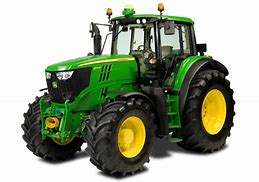            kombajn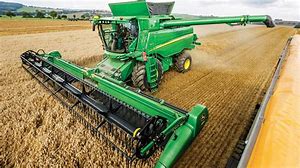         prasa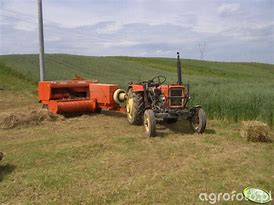      brony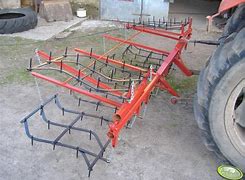 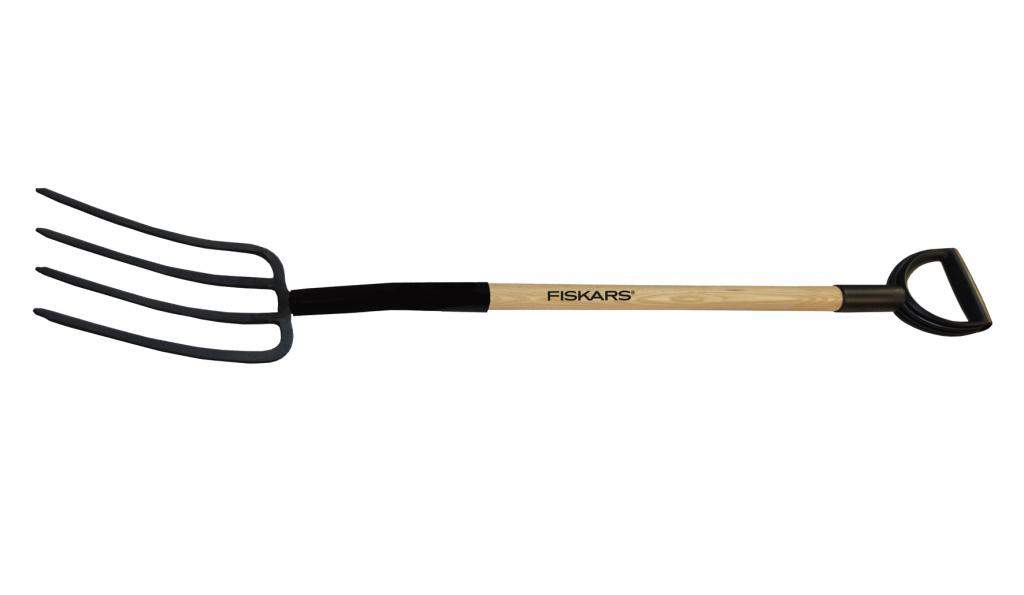 widłykosa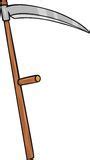 łopata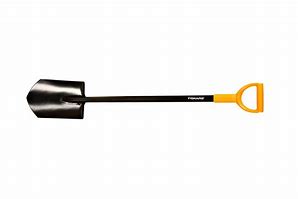 grabie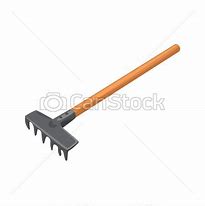 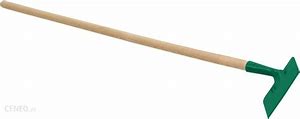 motykaWykonanie Karty Pracy 47a.Dodatkowe karty pracy i kolorowanki: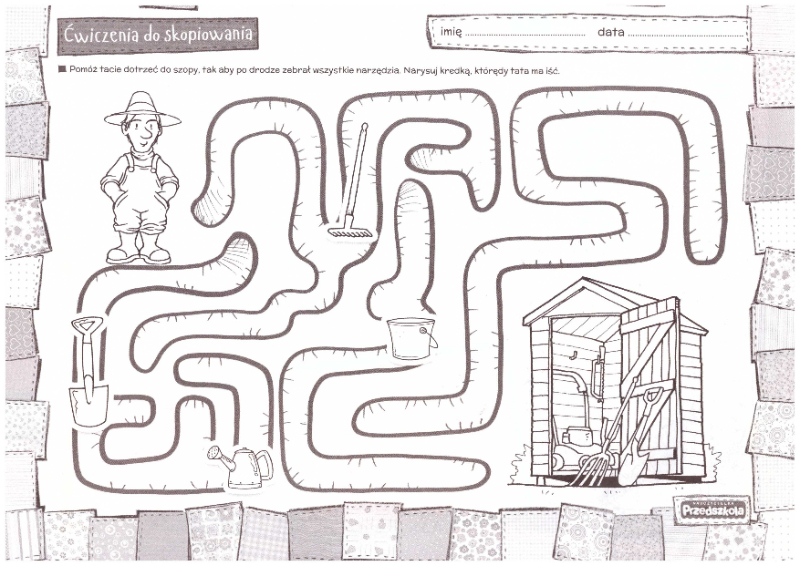 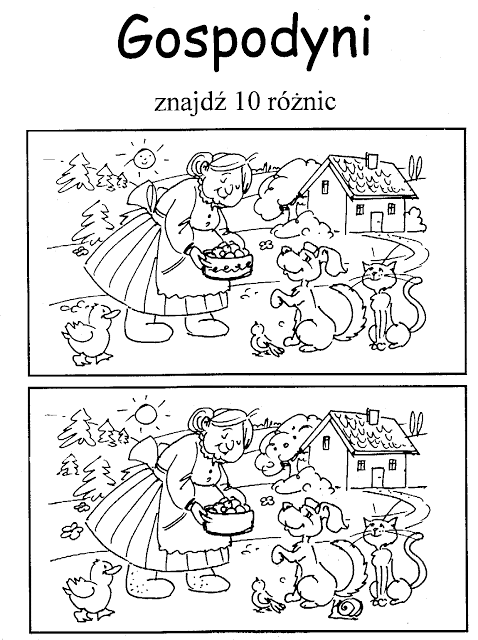 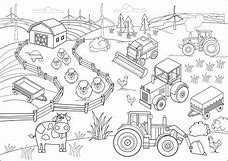 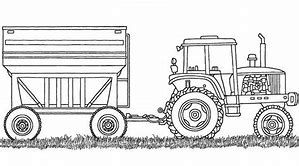 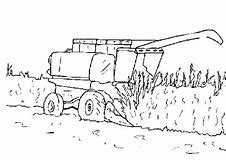 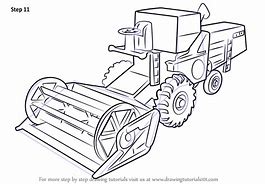 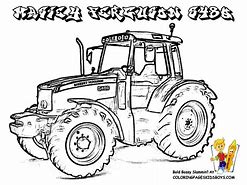 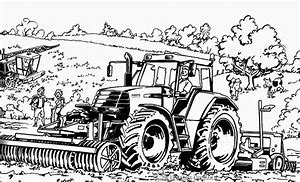 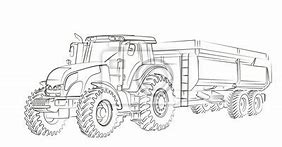 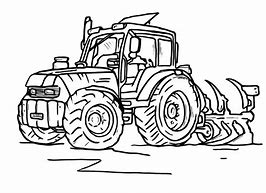 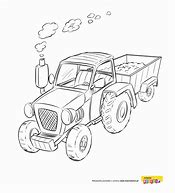 